Тәрбиешінің мәдениеті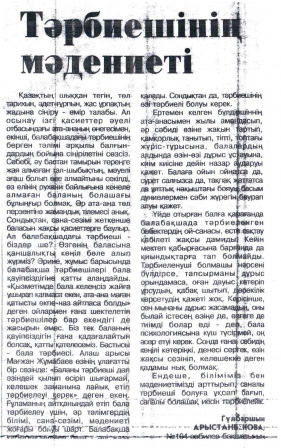 